2020-2021 EĞİTİM VE ÖĞRETİM YILINAZMİYE PINAR İLKOKULU 1.SINIFLAR İHTİYAÇ LİSTESİ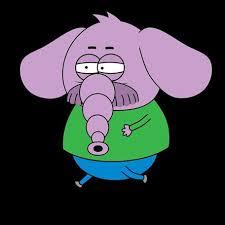 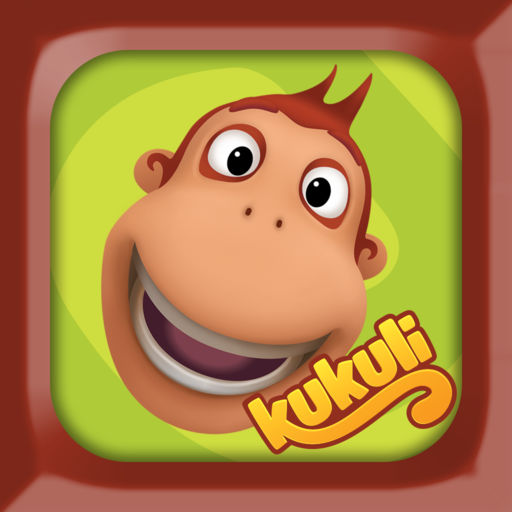 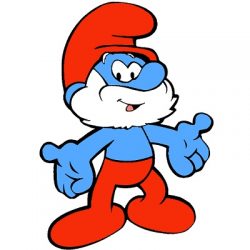 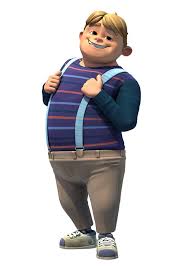 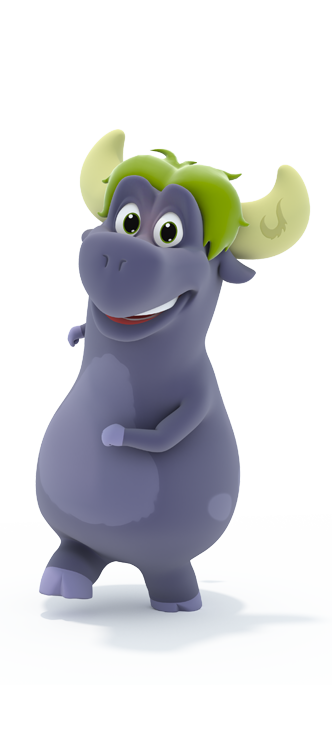 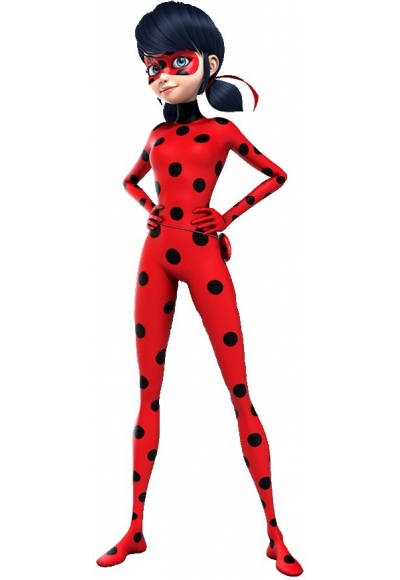 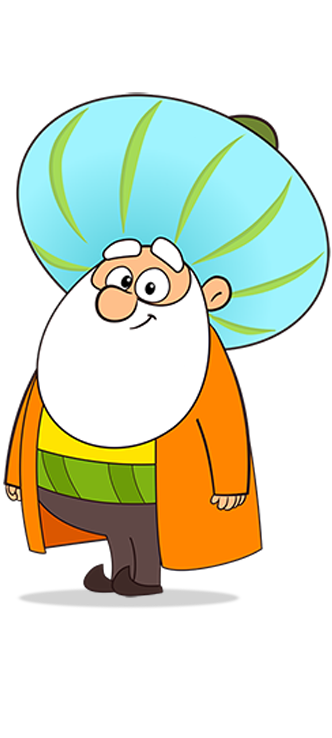 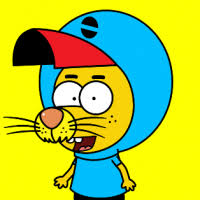 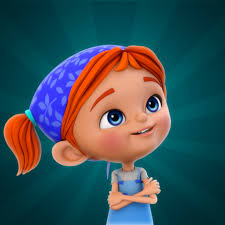 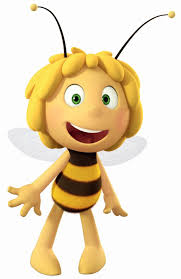 NOT: Ders kitapları ve defterlerinde karışıklık olmaması için Matematik defteri ve kitabı kırmızı ; hayat bilgisi kitap ve defteri sarı ;Türkçe kitap ve defteri mavi; Okuma yazma kitabı ve kılavuz çizgili defter yeşil renkli şeffaf  kaplık ile kaplayınız. Kesinlikle uçlu kalem kullanmayacağız. Öğrencinin eşyalarının üzerine isim ve soy isimlerini yazarak etiketleyerek yapıştırırsak karışıklığın önüne geçebiliriz.